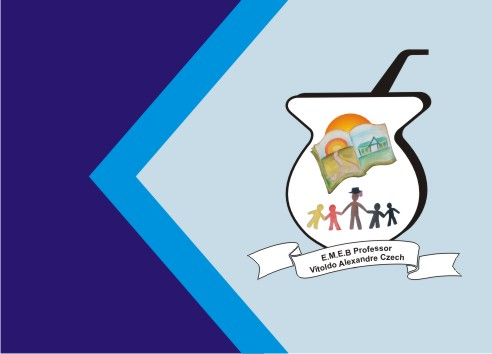 ATIVIDADE DE INGLÊS - 1º ANOCATANDUVAS, MARCH 22ND 2021TODAY IS MONDAY GREETINGS – CUMPRIMENTOS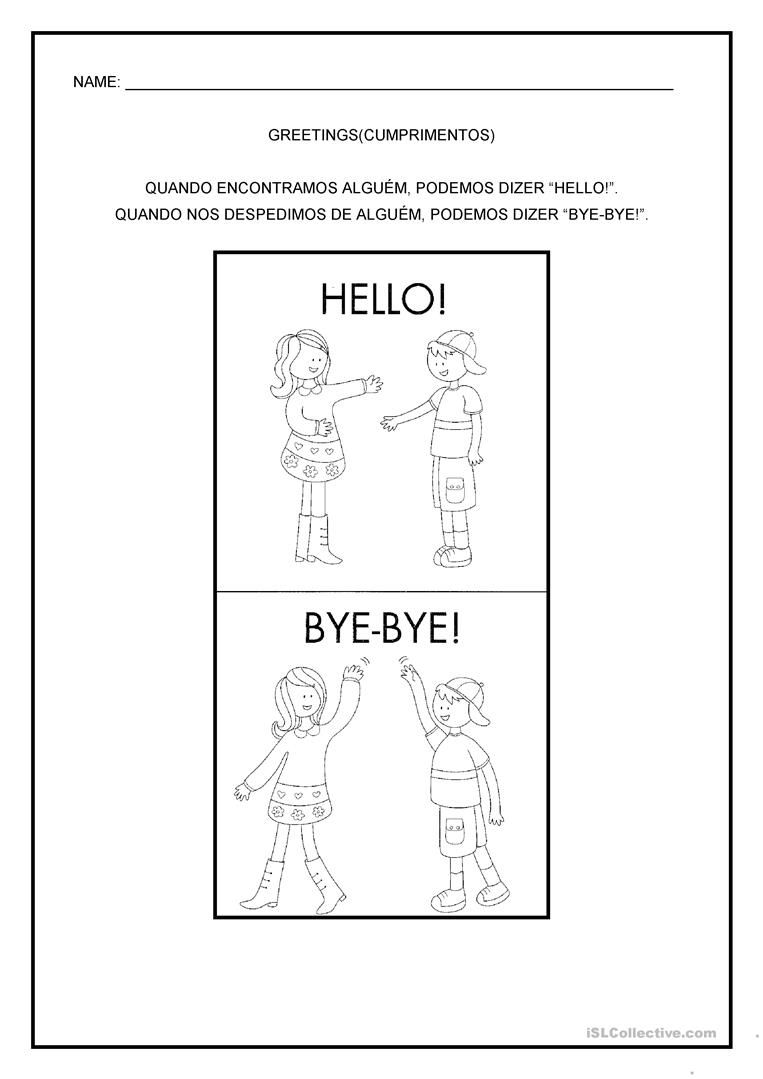 